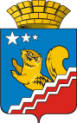 СВЕРДЛОВСКАЯ ОБЛАСТЬВОЛЧАНСКАЯ ГОРОДСКАЯ ДУМАПЯТЫЙ СОЗЫВПервое заседание   РЕШЕНИЕ № 2г. Волчанск						     	       		                         26.01.2017 г.Об утверждении Положения о порядке проведения конкурса по отбору кандидатур на должность главы Волчанского городского округаВ соответствии с Федеральным законом от 06 октября 2003 года № 131-ФЗ «Об общих принципах организации местного самоуправления в Российской Федерации», Законом Свердловской области от 10 октября 2014 года № 85-ОЗ «Об избрании органов местного самоуправления муниципальных образований, расположенных на территории Свердловской области», подпунктом 11 пункта 1 статьи 23 и пунктом 2 статьи 28 Устава Волчанского городского округа          ВОЛЧАНСКАЯ ГОРОДСКАЯ ДУМА РЕШИЛА:Утвердить Положение о порядке проведения конкурса по отбору кандидатур на должность главы Волчанского городского округа (прилагается).Опубликовать настоящее Решение в информационном бюллетене «Муниципальный Вестник».Контроль за выполнением настоящего Решения возложить на комиссию по вопросам органов местного самоуправления  (Гетте И.Н.)Глава Волчанского 							              Председатель Волчанскойгородского округа							              городской Думы              А.В. Вервейн 							                  А.Ю. ПермяковУтвержденоРешением Волчанской городской Думыот  26.01.2017 года № 2ПОЛОЖЕНИЕо порядке проведения конкурса по отбору кандидатур на должность
главы Волчанского городского округаГлава 1. Общие положения1. Настоящим Положением в соответствии с Федеральным законом
от 06 октября 2003 года № 131-ФЗ «Об общих принципах организации местного самоуправления в Российской Федерации» (далее – Федеральный закон
№ 131-ФЗ), другими федеральными законами, Законом Свердловской области
от 10 октября 2014 года № 85-ОЗ «Об избрании органов местного самоуправления муниципальных образований, расположенных на территории Свердловской области», Уставом Волчанского городского округа устанавливается порядок и условия проведения конкурса по отбору кандидатур на должность главы Волчанского городского округа (далее – конкурс).2. Целью конкурса является отбор на альтернативной основе кандидатов
на должность главы Волчанского городского округа (далее – кандидаты) из числа граждан, представивших документы для участия в конкурсе, на основании их соответствия установленным настоящим Положением требованиям, профессиональной подготовки, стажа и опыта работы, знаний, умений, навыков и иных качеств, выявленных в результате проведения конкурса, способных по своим личностным и деловым качествам осуществлять полномочия высшего должностного лица Волчанского городского округа по решению вопросов местного значения Волчанского городского округа, обеспечивать осуществление органами местного самоуправления Волчанского городского округа полномочий по решению вопросов местного значения Волчанского городского округа и отдельных государственных полномочий, переданных органам местного самоуправления Волчанского городского округа федеральными законами и законами Свердловской области.Глава 2. Принятие решения об объявлении конкурса1. Решение об объявлении конкурса принимается Думой Волчанского городского округа.2. Решение об объявлении конкурса принимается в случаях:1) истечения срока полномочий главы Волчанского городского округа;2) досрочного прекращения полномочий главы Волчанского городского округа;3) признания конкурса несостоявшимся;4) непринятия Думой Волчанского городского округа решения об избрании главы Волчанского городского округа из числа кандидатов, представленных конкурсной комиссией по результатам конкурса.3. В случае, предусмотренном в подпункте 1 пункта 2 главы 2 настоящего Положения, решение об объявлении конкурса принимается не позднее, чем за 45 календарных дней до истечения срока полномочий главы Волчанского городского округа.В остальных случаях решение об объявлении конкурса принимается в течение 30 календарных дней со дня наступления обстоятельств, предусмотренных в подпунктах 2 - 4 пункта 2 главы 2 настоящего Положения.4. В решении об объявлении конкурса указывается персональный состав членов конкурсной комиссии, назначаемых Думой Волчанского городского округа.5. Не позднее рабочего дня, следующего за днем принятия решения, указанного в пункте 4 главы 2 настоящего Положения, Дума Волчанского городского округа в письменной форме уведомляет Губернатора Свердловской области об объявлении конкурса и начале формирования конкурсной комиссии.6. В течение 5 календарных дней со дня принятия решения, указанного в пункте 4 главы 2 настоящего Положения, и не позднее, чем за 20 дней до дня проведения конкурса Дума Волчанского городского округа публикует объявление о проведении конкурса в печатном средстве массовой информации Волчанского городского округа и на официальном сайте Волчанского городского округа в информационно-телекоммуникационной сети «Интернет». Объявление о проведении конкурса должно содержать:1) наименование должности, на которую осуществляется отбор кандидатов; 2) дату, время и место проведения первого этапа конкурса;3) требования к кандидатам;4) перечень документов, подлежащих представлению в конкурсную комиссию для участия в конкурсе, и требования к их оформлению;5) дату начала и окончания, время и место приёма документов
от кандидатов;6) условия конкурса, в том числе порядок проведения конкурсных испытаний;7) сведения об источнике дополнительной информации о конкурсе (адрес, телефон, контактное лицо).Глава 3. Условия проведения конкурса1. В соответствии с законодательством Российской Федерации и Свердловской области право на участие в конкурсе имеют граждане Российской Федерации, достигшие возраста 21 года, при отсутствии обстоятельств, указанных в пункте 6 главы 3 настоящего Положения.2. Гражданин, изъявивший желание участвовать в конкурсе, представляет в конкурсную комиссию следующие документы:1) заявление в письменной форме на участие в конкурсе, заполненное собственноручно (Приложение №1 к настоящему Положению), с обязательством в случае его избрания на должность главы Волчанского городского округа прекратить деятельность, несовместимую со статусом главы муниципального образования. В заявлении указываются фамилия, имя, отчество, дата и место рождения, адрес места жительства, серия, номер и дата выдачи паспорта или документа, заменяющего паспорт гражданина, наименование или код органа, выдавшего паспорт или документ, заменяющий паспорт гражданина, идентификационный номер налогоплательщика (при наличии), гражданство, сведения о профессиональном образовании (при наличии) с указанием организации, осуществляющей образовательную деятельность, года ее окончания и реквизитов документа об образовании и о квалификации, основное место работы или службы, занимаемая должность (в случае отсутствия основного места работы или службы – род занятий). Если гражданин является депутатом и осуществляет свои полномочия на непостоянной основе, в заявлении должны быть указаны сведения об этом и наименование соответствующего представительного органа. Если у гражданина имелась или имеется судимость, в заявлении указываются сведения о судимости гражданина, а если судимость снята или погашена, – также сведения о дате снятия или погашения судимости;2) копию (все страницы) и оригинал паспорта или заменяющего его документа;3) копии документов об образовании, подтверждающие указанные в заявлении сведения об образовании, заверенные нотариально или кадровой службой по месту работы (службы);4) копию трудовой книжки, заверенную нотариально или кадровой службой по месту работы (службы), или иные документы, подтверждающие трудовую (служебную) деятельность гражданина;5) сведения о размере и об источниках доходов гражданина, а также об имуществе, принадлежащем гражданину на праве собственности (в том числе совместной собственности), о вкладах в банках, ценных бумагах. Указанные сведения представляются по форме, установленной федеральным законом, устанавливающим основные гарантии избирательных прав граждан Российской Федерации, при этом обязательны к заполнению все разделы формы;6) сведения о принадлежащем гражданину, его супруге (супругу) и несовершеннолетним детям недвижимом имуществе, находящемся за пределами территории Российской Федерации, об источниках получения средств, за счет которых приобретено указанное имущество, об обязательствах имущественного характера за пределами территории Российской Федерации гражданина, а также сведения о таких обязательствах его супруги (супруга) и несовершеннолетних детей. Указанные сведения представляются по форме, предусмотренной указом Президента Российской Федерации, при этом обязательны к заполнению все разделы формы;7) сведения о своих расходах, а также о расходах своих супруги (супруга) и несовершеннолетних детей по каждой сделке по приобретению земельного участка, другого объекта недвижимости, транспортного средства, ценных бумаг, акций (долей участия, паев в уставных (складочных) капиталах организаций), совершенной в течение последних трех лет, если сумма сделки превышает общий доход гражданина и его супруги (супруга) за три последних года, предшествующих совершению сделки, и об источниках получения средств, за счет которых совершена сделка. Указанные сведения представляются по форме, предусмотренной указом Президента Российской Федерации, при этом обязательны к заполнению все разделы формы;8) справку о наличии (отсутствии) судимости, выданную в порядке, установленном законодательством Российской Федерации;9) копию и оригинал свидетельства о постановке физического лица на учет в налоговом органе по месту жительства на территории Российской Федерации;10) копии и оригиналы документов воинского учета – для граждан, пребывающих в запасе, и лиц, подлежащих призыву на военную службу;11) заключение медицинского учреждения о наличии (отсутствии) заболевания, препятствующего поступлению на государственную гражданскую службу Российской Федерации и муниципальную службу или ее прохождению, по форме № 001-ГС/у, утвержденной приказом Министерства здравоохранения
и социального развития Российской Федерации от 14.12.2009 № 984н;12) согласие на обработку персональных данных, представленное всеми лицами (их законными представителями - в отношении несовершеннолетних детей), чьи персональные данные содержатся в документах, представляемых для участия в конкурсе (Приложение № 2 к настоящему Положению).По желанию гражданина им могут быть представлены документы о дополнительном профессиональном образовании, о присвоении учёной степени, учёного звания, о награждении наградами и присвоении почётных званий и иные документы, характеризующие его личность и профессиональную подготовку.К моменту представления в конкурсную комиссию документов, указанных в частях первой и второй настоящего пункта, гражданин обязан закрыть счета (вклады), прекратить хранение наличных денежных средств и ценностей в иностранных банках, расположенных за пределами территории Российской Федерации, и (или) осуществить отчуждение иностранных финансовых инструментов.Вместе с документами, указанными в частях первой и второй настоящего пункта, гражданин представляет письменное уведомление о том, что он не имеет счетов (вкладов), не хранит наличные денежные средства и ценности в иностранных банках, расположенных за пределами территории Российской Федерации, не владеет и (или) не пользуется иностранными финансовыми инструментами (Приложение №3 к настоящему Положению).В случае отсутствия возможности своевременного представления в конкурсную комиссию справки о наличии (отсутствии) судимости допускается представление в конкурсную комиссию копии расписки (уведомления, в случае подачи заявления в электронной форме) о приеме уполномоченным органом заявления о выдаче указанной справки. При этом справка о наличии (отсутствии) судимости должна быть представлена в конкурсную комиссию не позднее дня, предшествующего дню проведения первого этапа конкурса.3. Прием документов для участия в конкурсе, указанных в частях первой и второй пункта 2 главы 3 настоящего Положения, осуществляется ведущим специалистом Думы Волчанского городского округа с привлечением работников иных органов местного самоуправления Волчанского городского округа (по согласованию) в сроки, указанные в объявлении о проведении конкурса.4. Полнота и достоверность сведений и документов, представленных гражданином для участия в конкурсе, подвергается проверке в установленном законодательством Российской Федерации порядке.В ходе приема документов ведущий специалист Думы Волчанского  городского округа:1) сличает копии представленных документов с их оригиналами, заверяет верность копий (делает отметку "Верно" или "Копия верна", расписывается, указывает свою должность, фамилию и инициалы, дату и время заверения копии и проставляет печать Думы Волчанского городского округа), а оригиналы возвращает гражданину, их представившему;2) проверяет соответствие представленных документов перечню, а также требованиям к их оформлению, установленным пунктом 2 главы 3 настоящего Положения, и выдает письменный акт приема документов (Приложение № 4 к настоящему Положению).В случае непредставления какого-либо из необходимых документов либо представления документов, не соответствующих установленным требованиям к их оформлению, ведущий специалист Думы Волчанского городского округа, принявший документы, делает соответствующую отметку в акте приема документов.Акт приема документов составляется в двух экземплярах, подписываемых гражданином, представившим документы, и ведущим специалистом Думы Волчанского городского округа, принявшим документы. Один экземпляр акта выдается гражданину, второй экземпляр акта прилагается к представленным документам. Отказ в приеме документов не допускается, за исключением предоставления гражданином заявления и (или) документов после окончания срока, указанного в объявлении о приеме документов для участия в конкурсе.Запросы с целью проведения проверки полноты и достоверности сведений, представленных кандидатами, подписываются председателем Думы Волчанского городского округа.Поступившие ответы на запросы направляются членам конкурсной комиссии до начала первого этапа конкурса. 5. К участию в конкурсе не допускаются граждане:1) признанные судом недееспособными или содержащиеся в местах лишения свободы по приговору суда;2) имеющие гражданство иностранного государства либо вид на жительство или иной документ, подтверждающий право на постоянное проживание гражданина Российской Федерации на территории иностранного государства;3) осужденные к лишению свободы за совершение тяжких и (или) особо тяжких преступлений и имеющие на момент представления в конкурсную комиссию документов, указанных в частях первой и второй пункта 2 главы 3 настоящего Положения, неснятую и непогашенную судимость за указанные преступления;4) осужденные к лишению свободы за совершение тяжких преступлений, судимость которых снята или погашена, – до истечения десяти лет со дня снятия или погашения судимости;5) осужденные к лишению свободы за совершение особо тяжких преступлений, судимость которых снята или погашена, – до истечения пятнадцати лет со дня снятия или погашения судимости;6) осужденные за совершение преступлений экстремистской направленности, предусмотренных Уголовным кодексом Российской Федерации, и имеющие на момент представления в конкурсную комиссию документов, указанных в частях первой и второй пункта 2 главы 3 настоящего Положения, неснятую и непогашенную судимость за указанные преступления, если на таких лиц не распространяется действие подпунктов 4 и 5 настоящего пункта;7) подвергнутые административному наказанию за совершение административных правонарушений, предусмотренных статьями 20.3 и 20.29 Кодекса Российской Федерации об административных правонарушениях, если документы, указанные в частях первой и второй пункта 2 главы 3 настоящего Положения, представлены в конкурсную комиссию до окончания срока, в течение которого лицо считается подвергнутым административному наказанию;8) при наличии в отношении гражданина Российской Федерации вступившего в силу решения суда о лишении его права занимать государственные и (или) муниципальные должности в течение определенного срока этот гражданин не может быть зарегистрирован в качестве кандидата, если голосование на выборах в органы местного самоуправления состоится до истечения указанного срока.6. Ведущий специалист Думы Волчанского городского округа передает в конкурсную комиссию все полученные заявления, прилагаемые к ним документы, вторые экземпляры актов приема документов, на следующий рабочий день после окончания срока приема документов для участия в конкурсе.Глава 4. Конкурсная комиссия1. Для проведения конкурса формируется конкурсная комиссия в соответствии с Федеральным законом № 131-ФЗ и настоящим Положением.2. Конкурсная комиссия является коллегиальным органом и обладает следующими полномочиями:1) осуществляет проведение конкурса;2) рассматривает документы, представленные для участия в конкурсе;3) обеспечивает соблюдение равных условий проведения конкурса для каждого из кандидатов, в том числе принимает решение об исключении из состава конкурсной комиссии членов конкурсной комиссии, состоящих в близком родстве или свойстве (родители, супруги, дети, братья, сестры, а также братья, сестры, родители, дети супругов и супруги детей) с кандидатами;4) оценивает кандидатов на основе документов, представленных для участия в конкурсе, и конкурсных испытаний;5) определяет результаты конкурса;6) представляет кандидатов на должность главы Волчанского городского округа в Думу Волчанского городского округа;7) рассматривает заявления и вопросы, возникающие в процессе подготовки и проведения конкурса;8) осуществляет иные полномочия в соответствии с настоящим Положением.3. Общее число членов конкурсной комиссии составляет восемь человек.4. Половина членов конкурсной комиссии назначается Думой Волчанского городского округа, а другая половина – Губернатором Свердловской области.Конкурсная комиссия формируется таким образом, чтобы была исключена возможность возникновения конфликта интересов, который мог бы повлиять на принимаемые конкурсной комиссией решения.Члены конкурсной комиссии пользуются равными правами в организации работы конкурсной комиссии, принимают личное участие в работе конкурсной комиссии, осуществляя деятельность на общественных началах.5. Конкурсная комиссия формируется в составе председателя, заместителя председателя, секретаря и иных членов конкурсной комиссии.По решению конкурсной комиссии к работе конкурсной комиссии на общественных началах могут привлекаться в качестве независимых экспертов специалисты в сфере муниципального управления, представители научных и образовательных организаций, иные лица без включения их в состав конкурсной комиссии.6. Членами конкурсной комиссии могут быть назначены депутаты Думы Волчанского городского округа, представители общественных объединений Волчанского городского округа, граждане, удостоенные звания «Почетный гражданин Волчанского городского округа», иные граждане, пользующиеся общественным признанием у жителей Волчанского городского округа.Предложения о персональном составе членов конкурсной комиссии, назначаемых Думой Волчанского городского округа, из числа лиц, указанных в части первой настоящего пункта, представляются Председателем Думы Волчанского городского округа, постоянными комиссиями Думы Волчанского городского округа, депутатами. Решение о вынесении кандидатур на заседание Думы Волчанского городского округа принимается на совместном заседании постоянных комиссий Думы Волчанского городского округа. На заседании Думы Волчанского городского округа персональный состав членов конкурсной комиссии, назначаемых Думой Волчанского городского округа, включается в проект решения, указанного в пункте 4 главы 2 настоящего Положения.7. Председатель, заместитель председателя и секретарь избираются из состава конкурсной комиссии открытым голосованием большинством голосов
от числа участвующих в заседании членов конкурсной комиссии на первом заседании конкурсной комиссии.8. Председатель конкурсной комиссии:1) осуществляет общее руководство работой конкурсной комиссии;2) распределяет обязанности между членами конкурсной комиссии;3) определяет дату и проект повестки заседания конкурсной комиссии;4) подписывает протоколы заседаний конкурсной комиссии и принятые конкурсной комиссией решения;5) контролирует исполнение решений, принятых конкурсной комиссией;6) представляет конкурсную комиссию в отношениях с кандидатами, иными гражданами, государственными органами, органами местного самоуправления, организациями, средствами массовой информации и общественными объединениями;7) представляет на заседании представительного органа Волчанского городского округа решение конкурсной комиссии, принятое по результатам конкурса.9. Заместитель председателя конкурсной комиссии исполняет обязанности председателя конкурсной комиссии в случае его отсутствия, а также осуществляет по поручению председателя конкурсной комиссии иные полномочия.10. Секретарь конкурсной комиссии:1) осуществляет организационное обеспечение деятельности конкурсной комиссии;2) осуществляет подготовку заседаний конкурсной комиссии, в том числе обеспечивает извещение членов конкурсной комиссии и, при необходимости, иных лиц, привлечённых к участию в работе конкурсной комиссии, о дате, времени и месте заседания конкурсной комиссии, не позднее, чем за 2 рабочих дня до заседания конкурсной комиссии;3) ведёт и подписывает протоколы заседаний конкурсной комиссии;4) оформляет принятые конкурсной комиссией решения;5) решает иные организационные вопросы, связанные с подготовкой и проведением заседаний конкурсной комиссии.11. Члены конкурсной комиссии получают информацию о планируемом заседании конкурсной комиссии, знакомятся с документами кандидатов и материалами, непосредственно связанными с проведением конкурса, выступают на заседании конкурсной комиссии, вносят предложения по вопросам, отнесенным к полномочиям конкурсной комиссии. 12. Организационной формой деятельности конкурсной комиссии являются заседания.13. Заседание конкурсной комиссии считается правомочным, если в нем участвует не менее двух третей от общего числа членов конкурсной комиссии.Член конкурсной комиссии, состоящий в близком родстве или свойстве (родители, супруги, дети, братья, сестры, а также братья, сестры, родители, дети супругов и супруги детей) с кандидатом, представившим документы для участия в конкурсе, исключается из состава конкурсной комиссии по решению конкурсной комиссии.В случае выбытия (исключения) члена конкурсной комиссии из её состава, назначение нового члена конкурсной комиссии производится органом или лицом, назначившим выбывшего (исключенного) члена конкурсной комиссии.14. Первое заседание конкурсной комиссии проводится в целях избрания председателя, заместителя председателя и секретаря конкурсной комиссии,
и проведения первого этапа конкурса.Первое заседание конкурсной комиссии открывает председатель Думы Волчанского городского округа.Члены конкурсной комиссии могут участвовать в первом заседании конкурсной комиссии путем использования систем видеоконференц-связи при наличии технической возможности осуществления видеоконференц-связи.Второе заседание конкурсной комиссии проводится в целях проведения второго этапа конкурса и принятия решения конкурсной комиссии по результатам конкурса.На заседании конкурсной комиссии секретарем ведется протокол, в котором отражается информация о ходе заседания и принятых решениях. Протокол подписывается председателем и секретарем конкурсной комиссии.15. Заседания конкурсной комиссии проводятся открыто. По решению конкурсной комиссии может быть проведено закрытое заседание. Решение о проведении закрытого заседания принимается простым большинством голосов
от общего числа членов конкурсной комиссии.Ведение видео- и аудиозаписи на заседании конкурсной комиссии разрешается по решению конкурсной комиссии, принимаемому простым большинством голосов от числа членов конкурсной комиссии, участвующих в заседании.16. Решения конкурсной комиссии принимаются открытым голосованием простым большинством голосов от числа членов конкурсной комиссии, участвующих в заседании, если иное не установлено настоящим Положением. При равенстве голосов решающим является голос председательствующего на заседании конкурсной комиссии.17. Организационное и материально-техническое обеспечение деятельности конкурсной комиссии, в том числе приём и хранение документов, представляемых в конкурсную комиссию, осуществляется ведущим специалистом Думы Волчанского городского округа с привлечением работников иных органов местного самоуправления Волчанского городского округа (по согласованию).Ведущий специалист Думы Волчанского городского округа, ответственный за прием документов, указанных в частях первой и второй пункта 2 главы 3 настоящего Положения, по окончании срока приема документов не позднее 5 рабочих дней до начала первого этапа конкурса направляют для ознакомления каждому члену конкурсной комиссии копии документов, указанных в частях первой и второй пункта 2 главы 3 настоящего Положения.18. Конкурсная комиссия осуществляет свои полномочия со дня ее формирования в правомочном составе до дня вступления в силу решения Думы Волчанского городского округа  об избрании главы Волчанского городского округа из числа кандидатов, представленных конкурсной комиссией по результатам конкурса.Глава 5. Порядок проведения конкурсаКонкурс проводится, если имеется не менее двух кандидатов.В случае если по окончании срока подачи заявок для участия в конкурсе в конкурсную комиссию поступило менее двух заявлений, решением конкурсной комиссии, принятым в течение двух рабочих дней после окончания указанного срока, конкурс признается несостоявшимся.2. Кандидат вправе представить в конкурсную комиссию письменное заявление об отказе от участия в конкурсе. С момента поступления указанного заявления в конкурсную комиссию кандидат считается снявшим свою кандидатуру.3. Конкурс проводится в два этапа:первый этап – конкурс документов;второй этап – конкурсные испытания.4. На первом этапе конкурса конкурсная комиссия оценивает результаты проверки полноты и достоверности сведений, представленных кандидатами, а также определяет соответствие кандидатов требованиям, указанным в пунктах 1 и 6 главы 3 настоящего Положения, на основании представленных документов и информации, полученной от правоохранительных и иных государственных органов.Изучение указанных документов и информации осуществляется в отсутствие кандидатов.Неполнота и недостоверность представленных кандидатом сведений, а также представление кандидатом подложных документов или заведомо ложных сведений, подтвержденных информацией, представленной правоохранительными органами или иными государственными органами, либо несоответствие кандидата требованиям, указанным в пунктах 1 и 6 главы 3 настоящего Положения, являются основаниями для принятия конкурсной комиссией решения об отказе в допуске такого кандидата ко второму этапу конкурса.5. По итогам первого этапа конкурса конкурсная комиссия принимает одно из следующих решений:1) о допуске кандидатов ко второму этапу конкурса либо отказе в допуске к участию во втором этапе конкурса, с указанием причин отказа;2) о признании конкурса несостоявшимся в следующих случаях:наличия одного кандидата;признания всех кандидатов несоответствующими требованиям, указанным в пунктах 1 и 6 главы 3 настоящего Положения;подачи всеми кандидатами заявлений об отказе от участия в конкурсе.Список граждан, допущенных к участию во втором этапе конкурса, утверждается решением конкурсной комиссии на заседании конкурсной комиссии.Решение о дате, месте и времени проведения второго этапа конкурса принимается конкурсной комиссией по итогам первого этапа конкурса.6. Конкурсная комиссия уведомляет в письменной форме о принятом решении кандидатов, допущенных к участию во втором этапе конкурса в срок не позднее 5 календарных дней до дня проведения второго этапа конкурса, а также кандидатов, не допущенных к участию во втором этапе конкурса, с указанием причин отказа в допуске к участию во втором этапе конкурса не позднее 7 календарных дней со дня принятия конкурсной комиссией соответствующего решения.Гражданин, не допущенный к участию во втором этапе конкурса, вправе обжаловать решение конкурсной комиссии об отказе ему в допуске к участию во втором этапе конкурса в соответствии с законодательством Российской Федерации.Для целей настоящего Положения надлежащим уведомлением гражданина признается направление ему установленной настоящим Положением информации одним из следующих способов:1) по почте не позднее 5 календарных дней до дня проведения второго этапа конкурса и не позднее 7 календарных дней со дня принятия конкурсной комиссией соответствующего решения;2) на электронный почтовый адрес, указанный гражданином в заявлении на участие в конкурсе, в соответствии с Приложением № 1 к настоящему Положению.7. Информация об итогах проведения первого этапа конкурса подлежит опубликованию в печатном средстве массовой информации Волчанского городского округа и на официальном сайте Волчанского городского округа в информационно-телекоммуникационной сети «Интернет» в течение 7 календарных дней со дня проведения первого этапа конкурса.8. Неявка кандидата для участия во втором этапе конкурса считается отказом от участия в конкурсе, за исключением случая, указанного в части второй настоящего пункта.Кандидат до начала заседания конкурсной комиссии в рамках второго этапа конкурса вправе обратиться с письменным ходатайством об отложении заседания в связи с невозможностью своей явки по уважительной причине. К такому ходатайству прилагаются доказательства уважительности причин неявки.По результатам рассмотрения ходатайства, в случае признания конкурсной комиссией причины неявки кандидата для участия во втором этапе конкурса уважительной, заседание конкурсной комиссии переносится на иную дату.Ходатайство, указанное в части второй настоящего пункта, может быть заявлено кандидатом однократно.9. На втором этапе конкурса конкурсная комиссия проводит оценку способности кандидатов осуществлять полномочия высшего должностного лица Волчанского городского округа по решению вопросов местного значения Волчанского городского округа, обеспечивать осуществление органами местного самоуправления Волчанского городского округа полномочий по решению вопросов местного значения Волчанского городского округа и отдельных государственных полномочий, переданных органам местного самоуправления Волчанского городского округа федеральными законами и законами Свердловской области.Общими критериями оценки кандидатов при проведении второго этапа конкурса являются уровень профессиональной подготовки кандидатов, стаж и опыт работы кандидатов, знания, умения, навыки и иные личностные и деловые качества кандидатов.При оценке кандидатов конкурсная комиссия опирается на сравнение указанных качеств каждого кандидата.К числу наиболее значимых знаний, умений и навыков, необходимых для исполнения должностных обязанностей главы Волчанского городского округа и определяющих его профессиональный уровень, относятся:1) практические знания, умения, навыки, обуславливающие профессиональную компетентность:знания о направлениях деятельности Волчанского городского округа, состоянии и проблемах развития Волчанского городского округа;навыки долгосрочного планирования;навыки системного мышления – умение прогнозировать возникновение проблемных ситуаций;умение выявлять новые тенденции в практике муниципального управления, использовать их в своей работе;осознание влияния результатов своей работы на результаты работы Волчанского городского округа в целом;умение выявлять неэффективные процедуры и усовершенствовать их;умение определять и объяснять необходимость изменений для улучшения существующих процессов;навыки оптимального распределения и использования имеющихся ресурсов, необходимых для выполнения работы;2) знания и умения в области работы с нормативными правовыми актами:способность ориентироваться в нормативных правовых актах;наличие представлений о роли законодательства Российской Федерации и законодательства Свердловской области в регулировании вопросов организации и осуществления местного самоуправления;умение работать с электронными справочными правовыми базами;3) коммуникативные умения и навыки:умение выстраивать эффективные коммуникации с широкой целевой аудиторией и на разных условиях взаимодействия;умение работать с руководителями организаций, населением, налаживать с ними контакт;навыки сотрудничества, способность и готовность к совместному решению проблем;владение навыками межкультурной коммуникации;навыки разрешения конфликтных ситуаций;умение поддерживать комфортный морально - психологический климат в коллективе;умение создать среду, которая способствует разрешению возникшего конфликта;умение минимизировать негативные последствия конфликтной ситуации.10. При проведении второго этапа конкурса могут использоваться не противоречащие федеральным законам и другим нормативным правовым актам Российской Федерации и Свердловской области конкурсные испытания:1) собеседование с изложением программы развития Волчанского городского округа в рамках полномочий главы Волчанского городского округа;2) тестирование;3) проведение групповых дискуссий;4) иные конкурсные испытания.11. Необходимость, а также очерёдность применения указанных конкурсных испытаний составляют порядок проведения конкурсных испытаний, который указывается в объявлении о проведении конкурса.12. Собеседование проводится конкурсной комиссией отдельно с каждым из кандидатов.Продолжительность собеседования с кандидатом устанавливается конкурсной комиссией самостоятельно.В начале собеседования кандидат излагает тезисы программы развития Волчанского городского округа в рамках полномочий главы Волчанского городского округа (далее – программа).Программа должна содержать информацию об оценке текущего социально-экономического состояния Волчанского городского округа, описание основных проблем социально-экономического развития Волчанского городского округа и комплекс предлагаемых мер по их решению, сроки, ресурсное обеспечение и механизмы реализации программы.Изложение тезисов программы не может превышать 10 минут. Кандидат докладывает о планируемых действиях по развитию Волчанского городского округа.После окончания выступления каждый член конкурсной комиссии вправе высказаться относительно выступления кандидата, задать уточняющие вопросы.В ходе проведения собеседования с кандидатом члены конкурсной комиссии задают кандидату вопросы с целью определения уровня его профессиональной подготовки, знаний, умений, навыков и иных личностных и деловых качеств кандидата.Проведение собеседования членов конкурсной комиссии с кандидатами  фиксируется секретарем комиссии в протоколе.13. При проведении тестирования кандидатам предоставляется равное количество времени для ответа на вопросы теста.14. При проведении второго этапа конкурса членами конкурсной комиссии заполняются оценочные листы (Приложение № 5 к настоящему Положению).Оценочные листы включают в себя список кандидатов, допущенных ко второму этапу конкурса, и перечень критериев оценки. При этом члены конкурсной комиссии по предложенным критериям оценивают каждого из кандидатов по десятибалльной шкале, занося выставленные баллы в соответствующие графы оценочного листа.15. Отбор кандидатов из числа кандидатов, принявших участие во втором этапе конкурса, осуществляется путем проведения открытого голосования членов конкурсной комиссии.Отобранными для представления в Думу Волчанского городского округа считаются кандидаты, набравшие наибольшее количество баллов, выставленных всеми членами конкурсной комиссии, принявшими участие в заседании. Результаты голосования конкурсной комиссии оформляются решением, которое подписывается председателем, заместителем председателя, секретарем и членами конкурсной комиссии, принявшими участие в заседании.Глава 6. Определение результатов конкурса1. По результатам конкурса конкурсная комиссия принимает одно из следующих решений:1) о представлении не менее двух кандидатов в Думу Волчанского городского округа;2) о признании конкурса несостоявшимся в следующих случаях:наличия одного кандидата;признания всех кандидатов несоответствующими требованиям, указанным в пункте 1 главы 3 настоящего Положения;признания всех кандидатов не прошедшими конкурсные испытания;подачи всеми кандидатами заявлений об отказе от участия в конкурсе.2. Решение по результатам конкурса принимается открытым голосованием простым большинством голосов от числа членов конкурсной комиссии, присутствующих на заседании. При равенстве голосов решающим является голос председательствующего на заседании конкурсной комиссии.Решение конкурсной комиссии по результатам конкурса подписывается всеми членами конкурсной комиссии, присутствующими на заседании.3. Конкурсная комиссия уведомляет в письменной форме о принятом по результатам конкурса решении каждого из кандидатов, принявших участие в конкурсе, в срок не позднее 7 календарных дней со дня принятия конкурсной комиссией соответствующего решения.4. Решение конкурсной комиссии по результатам конкурса направляется в Думу Волчанского городского округа, не позднее, чем на следующий рабочий день после принятия решения.5. Избрание Думой Волчанского городского округа главы Волчанского городского округа из числа кандидатов, представленных конкурсной комиссией по результатам конкурса, осуществляется в порядке, предусмотренном Регламентом Думы Волчанского городского округа.6. В случае признания конкурса несостоявшимся, Дума Волчанского городского округа принимает решение о повторном проведении конкурса в соответствии с настоящим Положением.В случае, указанном в части первой настоящего пункта, персональный состав и полномочия членов ранее сформированной конкурсной комиссии сохраняются.7. Информация о результатах конкурса подлежит опубликованию в печатном средстве массовой информации Волчанского городского округа и размещению на официальном сайте Волчанского городского округа в информационно-телекоммуникационной сети «Интернет» в течение 7 календарных дней со дня принятия конкурсной комиссией решения по результатам конкурса.Глава 7. Заключительные положения1. Кандидат вправе обжаловать решение конкурсной комиссии по результатам конкурса в соответствии с законодательством Российской Федерации.2. Расходы кандидатов и граждан, не допущенных к участию в конкурсе, связанные с участием в конкурсе, осуществляются за счёт их собственных средств.3. Документы кандидатов и граждан, не допущенных к участию в конкурсе, могут быть им возвращены по письменному заявлению в течение трёх лет со дня завершения конкурса. До истечения указанного срока документы хранятся в архиве Думы Волчанского городского округа, после чего подлежат уничтожению.Приложение №1к Положению о порядке проведения конкурса по отбору кандидатур на должность главы Волчанского городского округа                             В конкурсную комиссию по отбору кандидатур                             на должность главы Волчанского городского округа                              ______________________________________________                             ______________________________________________                             (фамилия, имя, отчество (при наличии))ЗАЯВЛЕНИЕ       Даю  согласие  участвовать в конкурсе по отбору кандидатур на должность главы Волчанского городского округа.      Обязуюсь  в  случае  избрания  на  должность  прекратить  деятельность, несовместимую   с   замещением   выборной  должности  Главы  муниципального  образования.    О себе сообщаю следующие сведения:дата рождения - ______________________ года,место	рождения- _______________________________________________________________(указывается место рождения согласно паспорту или документу, заменяющему паспорт гражданина РФ)адрес места жительства - ___________________________________________________________________________________________________________________________________________________________________________________________________________________(наименование субъекта Российской Федерации, район, город, иной населенный пункт, улица, номер дома, корпуса (строения и т.п.) и квартиры)вид документа данные документа, удостоверяющего личность _____________________________________________________________________________________________________________________________________________________________,(паспорт или документ, заменяющий паспорт гражданина РФ, серия, номер паспорта или документа, заменяющего паспорт гражданина РФ дата выдачи, наименование или код органа, выдавшего паспорт или документ, заменяющий паспорт гражданина РФ)ИНН - _____________________________________________________________________(идентификационный номер налогоплательщика (при наличии))гражданство - ____________________________________________________________,профессиональное образование - _______________________________________________________________________________________________________________________________________________________________________________________________________________________________________________________________________________________________ (сведения о профессиональном образовании (при наличии) с указанием организации, осуществляющей образовательную деятельность,  года ее окончания и реквизитов документа об образовании и о квалификации)основное место работы или службы, занимаемая должность/род занятий _______________________________________________________________________________________________________________________________________________________________________________________________________,(основное место работы или службы, занимаемая должность (в случае отсутствия основного места работы или службы - род занятий)сведения об исполнении обязанностей депутата - ________________________________________________________________________________________________________________________________________________________________________________________(сведения об исполнении обязанностей депутата на непостоянной основе   и наименование соответствующего представительного (законодательного) органа, депутатом которого является кандидат)сведения о судимости  _______________________________________________________________________________________________________________________________(сведения о судимости кандидата в случае, если у кандидата имелась  или имеется судимость; если судимость снята или погашена -  также сведения о дате снятия или погашения судимости)Контактная информация для связи с кандидатом:адрес для направления почты (писем, извещений): _________________________________________________________________________________________________________,телефон: рабочий _______________________,         сотовый _______________________,электронная почта: _____________________________________________________________.  "___" __________ 20__ года _______________________________/______________________                      дата                                                (фамилия, имя, отчество   (подпись кандидата)Примечание.Заявление заполняется собственноручно, представляется на бумажном носителе.Данные о месте рождения и об адресе места жительства указываются в соответствии с паспортом или документом, заменяющим паспорт гражданина Российской Федерации. При этом адрес места жительства должен обязательно содержать наименование субъекта Российской Федерации.В строке "вид документа" указывается паспорт или документ, заменяющий паспорт гражданина Российской Федерации.Сведения о судимости приводятся с указанием номера (номеров) и наименования (наименований) статьи (статей) Уголовного кодекса Российской Федерации, на основании которой (которых) был осужден кандидат, а также статьи (статей) Уголовного кодекса, принятого в соответствии с Основами уголовного законодательства Союза ССР и союзных республик, статьи (статей) закона иностранного государства, если кандидат был осужден в соответствии с указанными законодательными актами за деяния, признаваемые преступлением действующим Уголовным кодексом Российской Федерации.Приложение №2к Положению о порядке проведения конкурса по отбору кандидатур на должность главы Волчанского городского округа                             В конкурсную комиссию по отбору кандидатур                             на должность главы Волчанского городского округа                              ______________________________________________                             ______________________________________________                             (фамилия, имя, отчество (при наличии))СОГЛАСИЕНА ОБРАБОТКУ ПЕРСОНАЛЬНЫХ ДАННЫХ    Я, ___________________________________________________________________,проживающий по адресу: _________________________________________________________________________________________________________________________________________________________________________________________________________,документ, удостоверяющий личность: серия ___________ номер _______________,выдан ___________________________________________________________________________________________________________________________________________________________________________________________________________________________согласен  на  обработку  моих  персональных  данных Думе Волчанского городского округа (624940, г. Волчанск, ул.Ур.Комсомола, д.1) (далее - Оператор), содержащихся в заявлении  об  участии  в  конкурсе по отбору кандидатур на должность главы Волчанского городского округа  и других документах, представленных для участия в  конкурсе,  а  именно:  фамилия, имя, отчество (при наличии); адрес места жительства;  дата  и  место  рождения;  данные  документа,  удостоверяющего личность;    гражданство;    сведения    о   детях;   семейное   положение; профессиональное   образование;   профессия,  специальность;  место  работы  (службы,  учебы),  род  занятий;  ИНН;  сведения  о  доходах,  расходах, об имуществе;  фотоизображение;  сведения  о  дополнительном  профессиональном образовании,  о  присвоении  ученой  степени, ученого звания, о награждении наградами и присвоении почетных званий (при наличии); сведения о судимости; телефон; адрес электронной почты.Обработка персональных данных будет осуществляться Оператором в целях организации исполнения полномочий конкурсной комиссии по отбору кандидатур на должность главы Волчанского городского округа, установленных Федеральным законом от 6 октября 2003 года N 131-ФЗ "Об общих принципах организации местного самоуправления в Российской Федерации", Положением о порядке проведения конкурса по отбору кандидатур на должность главы Волчанского городского округа, утвержденным решением Думы Волчанского городского округа от ______________ N _____.Настоящее согласие дано на осуществление Оператором следующих действий с моими персональными данными: сбор, систематизация, накопление, хранение, использование, распространение, обезличивание, блокирование и их передачу в конкурсную комиссию по отбору кандидатур на должность главы Волчанского городского округа, в средства массовой информации, а также, в целях организации проверки представленных мною сведений, - в налоговые, правоохранительные, другие государственные органы, в образовательные организации.Оператор вправе обрабатывать мои персональные данные посредством включения в списки (реестры) и отчетные формы, предусмотренные документами, регламентирующими деятельность Оператора.Настоящее согласие дано мной на срок хранения документов конкурса по отбору кандидатур на должность главы Волчанского городского округа, проведенного в 20__ году.Настоящее согласие вступает в действие с момента его подписания.Я оставляю за собой право отозвать свое согласие в любое время посредством составления соответствующего письменного документа, который может быть направлен мной в адрес Оператора по почте заказным письмом с уведомлением о вручении либо вручен лично представителю Оператора и зарегистрирован в соответствии с правилами делопроизводства."__" _________ 20__ г.             _________________________ ______________       дата                                Ф.И.О.                подписьПриложение № 3к Положению о порядке проведения конкурса по отбору кандидатур на должность главы Волчанского городского округа                             В конкурсную комиссию по отбору кандидатур                             на должность главы Волчанского городского округа                             ______________________________________________                             ______________________________________________                             (фамилия, имя, отчество (при наличии))УВЕДОМЛЕНИЕкандидата на должность главы Волчанского городского округа о соблюдении запрета, установленного Федеральным законом"О запрете отдельным категориям лиц открывать и иметьсчета (вклады), хранить наличные денежные средства иценности в иностранных банках, расположенныхза пределами территории Российской Федерации,владеть и (или) пользоваться иностраннымифинансовыми инструментами"    Я, ___________________________________________________________________,                             (фамилия, имя, отчество)уведомляю  конкурсную  комиссию  по  отбору  кандидатур  на должность главы Волчанского городского округа  о том, что я не имею счетов (вкладов), не храню наличные  денежные  средства и ценности в иностранных банках, расположенных за  пределами  территории  Российской  Федерации,  не  владею  и  (или)  не пользуюсь иностранными финансовыми инструментами.Кандидат на должность главы  Волчанского городского округа ___________________________________     ___________      __________________     (фамилия, имя, отчество)                               (подпись)                  (дата)Приложение № 4к Положению о порядке проведения конкурса по отбору кандидатур на должность главы Волчанского городского округаАКТприема документов для участия в конкурсепо отбору кандидатур на должностьглавы Волчанского городского округа Ведущий специалист Думы Волчанского городского округа принял от___________________________________________________________________________                   (фамилия, имя, отчество (при наличии))следующие документы:1) письменное заявление о согласии участвовать в конкурсе по отбору кандидатур на должность главы Волчанского городского округа  с обязательством в случае его избрания прекратить деятельность, несовместимую со статусом главы муниципального образования, на ____ листах;2) копия паспорта или иного документа, заменяющего паспорт гражданина, на _____ листах;3) цветная фотография размером 3 x 4 см ______ шт.;4) копия документа о профессиональном образовании гражданина на _______ листах;5) копия трудовой книжки, выписка из трудовой книжки либо справка с основного места работы или иные документы гражданина для подтверждения сведений об основном месте работы или службы (нужное подчеркнуть) на ______ листах;6) копия документов о роде занятий (о деятельности, приносящей доход) или о статусе неработающего гражданина на ______ листах;7) справка из представительного (законодательного) органа государственной власти, представительного органа муниципального образования об исполнении гражданином обязанностей депутата на непостоянной основе на _____ листах;8) сведения о размере и об источниках доходов гражданина, а также об имуществе, принадлежащем гражданину на праве собственности (в том числе совместной собственности), о вкладах в банках, ценных бумагах на __________ листах;9) сведения о принадлежащем гражданину, его супруге (супругу) и несовершеннолетним детям недвижимом имуществе, находящемся за пределами территории Российской Федерации, об источниках получения средств, за счет которых приобретено указанное имущество, об обязательствах имущественного характера за пределами территории Российской Федерации кандидата, а также сведения о таких обязательствах его супруги (супруга) и несовершеннолетних детей на ______ листах;10) сведения о своих расходах, а также о расходах своих супруги (супруга) и несовершеннолетних детей по каждой сделке по приобретению земельного участка, другого объекта недвижимости, транспортного средства, ценных бумаг, акций (долей участия, паев в уставных (складочных) капиталах организаций), совершенной в течение последних трех лет, если сумма сделки превышает общий доход гражданина и его супруги (супруга) за три последних года, предшествующих совершению сделки, и об источниках получения средств, за счет которых совершена сделка, с приложением документов, подтверждающих получение имущества в собственность, на _____ листах;11) справка о наличии (отсутствии) судимости на ______ листах;12) согласие на обработку персональных данных на ______ листах;13) заключение медицинского учреждения по форме N 001-ГС/у, утвержденной Приказом Министерства здравоохранения и социального развития Российской Федерации от 14.12.2009 N 984н, на _____ листах;14) уведомление о соблюдении запрета, установленного Федеральным законом "О запрете отдельным категориям лиц открывать и иметь счета (вклады), хранить наличные денежные средства и ценности в иностранных банках, расположенных за пределами территории Российской Федерации, владеть и (или) пользоваться иностранными финансовыми инструментами" на ___________ листах;    15) иные представленные документы _____________________________________                                                                                 (указываются иные документы)__________________________________________________________________________________________________________________________________________________________________________________________________________________________________________________________________________________________________________________________________________________________________________________________________________________________________________________________________на _______ листах.    Итого: ___________ документов на ______ листах.Отметки   о   несоответствии   каких-либо   из   представленных  документов требованиям к их оформлению, установленные пунктом 2 главы 3    Положения о порядке  проведения  конкурса  по  отбору  кандидатур  на  должность  главы Волчанского  городского округа:_____________________________________________________________________________________________________________________________________________________________________________________________________________________________________________________________________________________________________________________________________________________________________________________________________________________________________________________________________________________________________________________________________________Кандидат______________________/____________________________________________________     (подпись)                              (Ф.И.О.)Ведущий специалист Думы Волчанского городского округа______________________/____________________________________________________     (подпись)                              (Ф.И.О.)Дата  «__»________20__г.Приложение № 5к Положению о порядке проведения конкурса по отбору кандидатур на должность главы Волчанского городского округаОЦЕНОЧНЫЙ ЛИСТ кандидатов на должность главы Волчанского городского округаПримечание 1. В оценочный лист включаются кандидаты, допущенные ко второму этапу конкурса.Примечание 2. Оценка кандидатов проводится по десятибалльной системе.Критерии оценкиФ.И.О. кандидатаФ.И.О. кандидатаФ.И.О. кандидата1. Уровень знания Конституции Российской Федерации, нормативных правовых актов в сфере местного самоуправления2. Опыт руководящей работы, стаж (опыт) работы или государственной (муниципальной) службы3. Личностные и деловые качества, необходимые для осуществления полномочий высшего должностного лица Волчанского городского округа по решению вопросов местного значения Волчанского городского округа, обеспечения осуществления органами местного самоуправления Волчанского городского округа полномочий по решению вопросов местного значения Волчанского городского округа и отдельных государственных полномочий, переданных органам местного самоуправления Волчанского городского округа федеральными и областными законами4. Уровень знаний о направлениях деятельности органов местного самоуправления Волчанского городского округа, специфики исполнения обязанностей по должности главы муниципального образования5. Программа развития Волчанского городского округа в рамках полномочий главы Волчанского городского округа, наличие в программе предложений по развитию Волчанского городского округа, реализуемость предложений6. Навыки работы с документами, подготовки отчетов, аналитических материалов, разработки проектов нормативных правовых актов7. Культура речи, манера разговора, внешний вид, опыт публичных выступлений (презентации)